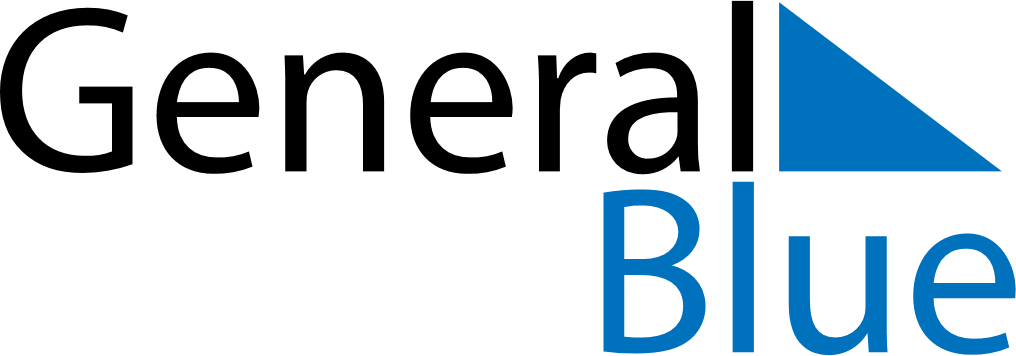 November 2027November 2027November 2027November 2027RussiaRussiaRussiaMondayTuesdayWednesdayThursdayFridaySaturdaySaturdaySunday12345667Unity Day89101112131314151617181920202122232425262727282930